Publicado en Madrid el 25/10/2019 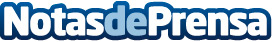 La novela 'La Vida en Violeta' se estrena en papel tras los buenos resultados de su versión digitalSu autora, Betz Burton, presenta una complicada historia de amor entre dos mujeres en la España de los años 50Datos de contacto:Nou Editorialhttps://noueditorial.com686009757Nota de prensa publicada en: https://www.notasdeprensa.es/la-novela-la-vida-en-violeta-se-estrena-en Categorias: Nacional Literatura Madrid Entretenimiento Eventos Consumo http://www.notasdeprensa.es